Информация для родителей по теме «Весна»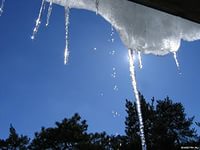 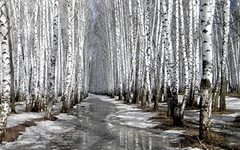 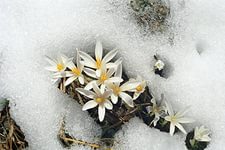 Родителям рекомендуется побеседовать с ребёнком:- Весной солнце греет или морозит?- Весной снег тает или застывает?- Что делают ручьи весной?- Весной травка зеленеет или вянет?- Весной люди носят шубы или куртки?Существительные: весна, капель, солнце, подснежник, ветка, ветер, ручей, листочки, тюльпан, сосульки, лужи.Прилагательные: холодные, звонкие, весеннее, лучистое, теплое, яркое, чистое, ясное, солнечный.Глаголы: наступила, прилетели, кружатся, журчат, бегут, звенят, поют, тает, светит, греет, пригревает, капает, течет, пахнет, просыпается. Упражнение «Посчитаем цветочки »Один подснежник, два …, три …, четыре …, пять…Одна ветка мимозы, две …, три…, четыре…, пять …Один тюльпан, два…, три…, четыре…, пять…Упражнение для пальчиковГолосовое упражнение «Капель»Произносить слоговой ряд «кап-кап-кап» с разной интонацией, в разном темпе и с различной силой голоса.Большие капли капают: КАП! КАП! КАП!Маленькие капельки: кап-кап-кап-кап-…Отгадайте загадкиНаши алые цветы распускают лепесткиПлавно разжать пальцыВетерок чуть дышит, лепестки колышетПомахать руками перед собойНаши алые цветки закрывают лепесткиПлавно сжать пальцыТихо засыпают, головой качают.Плавно опустить на столОна пришла с лаской 
И со своей сказкой. 
Волшебной палочкой взмахнет – 
В лесу подснежник расцветет. 
(Весна.)Висит за окошком 
Кулек ледяной. 
Он полон капели 
И пахнет водой. 
(Сосулька.)Первым вылез из землицы 
На проталинке, 
Он мороза не боится, 
Хоть и маленький. 
(Подснежник.)Бегу я, как по лесенке, 
По камешкам звеня! 
Издалека по песенке 
Узнаете меня. 
(Ручей.)